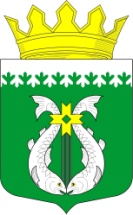 РОССИЙСКАЯ ФЕДЕРАЦИЯРЕСПУБЛИКА  КАРЕЛИЯАДМИНИСТРАЦИЯ СУОЯРВСКОГО МУНИЦИПАЛЬНОГО ОКРУГАП О С Т А Н О В Л Е Н И ЕПРОЕКТ                      		   			                                             № ___Об утверждении административного регламента администрации Суоярвского муниципального округа по предоставлению муниципальной услуги «Выдача ордеров на проведение земляных работ на территории Суоярвского муниципального округа»Во исполнение Федерального закона от 27.07.2020 № 210-ФЗ «Об организации предоставления государственных и муниципальных услуг»,  в соответствии с постановлением администрации муниципального образования «Суоярвский район» от 13.06.2012 г. № 425 «О порядке разработки и утверждения административных регламентов», в соответствии с Правилами благоустройства и содержания территории Суоярвского муниципального округа, утвержденными решением VI сессии  Совета Суоярвского муниципального округа I созыва от 15.12.2022 г. № 57:Утвердить Административный регламент администрации Суоярвского муниципального округа по предоставлению муниципальной услуги «Выдача ордеров на проведение земляных работ на территории Суоярвского муниципального округа»  (прилагается).Признать утратившим силу Постановление администрации муниципального образования «Суоярвский район» от 20.08.2021 № 667 «Об утверждении Административного регламента администрации муниципального образования «Суоярвский район» по предоставлению муниципальной услуги «Выдача ордеров на проведение земляных работ на территории Суоярвского городского поселения».Признать утратившим силу Постановление администрации Вешкельского сельского поселения от 05.10.2021 № 24 «Об утверждении Административного регламента по предоставлению муниципальной услуги «Выдача ордера на проведение земляных работ на территории Вешкельского сельского поселения».Признать утратившим силу Постановление администрации Лоймольского сельского поселения от 15.10.2021 № 53 «Об утверждении административного регламента по предоставлению муниципальной услуги «Выдача ордера на проведение земляных работ на территории Лоймольского сельского поселения»Признать утратившим силу Постановление администрации Поросозерского сельского поселения от 06.10.2021 № 31 «Об утверждении административного регламента по предоставлению муниципальной услуги «Выдача ордера на проведение земляных работ на территории Поросозерского сельского поселения»Признать утратившим силу Постановление администрации Найстенъярвского сельского поселения от 01.09.2021 № 33 «Об утверждении административного регламента по предоставлению муниципальной услуги «Выдача ордера на проведение земляных работ на территории Найстенъярвского сельского поселения»7.   Разместить настоящее Постановление на официальном сайте  Суоярвского муниципального округа в информационно-телекоммуникационной сети «Интернет».8.        Контроль за исполнением настоящего Постановления оставляю за собой.Глава АдминистрацииСуоярвского муниципального округа                                                           Р.В. Петров                                                                           Разослать: дело, отдел по развитию инфраструктуры и благоустройства, юридический отдел, Прокуратура Суоярвского района  